G.GAY & CO Mitre 10proud sponsors of the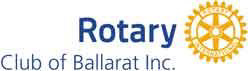 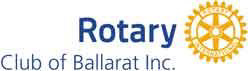 CHARITY GOLF DAYAT BALLARAT GOLF CLUBWITH ALL PROCEEDS TO BALLARAT HOSPICEApril 20, 2018Email: ______________